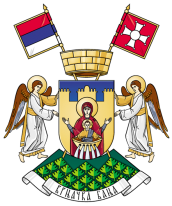 Република СрбијаОПШТИНА ВРЊАЧКА БАЊА   СКУПШТИНА ОПШТИНЕ            Број: 06-4/17         Датум: 26.1.2017.године	На основу члана 38. став 1. Статута општине Врњачка Бања (''Службени лист општине Врњачка Бања'', бр. 23/16 – пречишћен текст) и члана 72. став 1. Пословника Скупштине општине Врњачка Бања (''Службени лист општине Врњачка Бања'', бр. 23/16 – пречишћен текст),  С А З И В А М7. седницу Скупштине општине Врњачка Бања Седница ће се одржати дана 31.1.2017. године (у т о р а к), са почетком у 10 сати у скупштинској сали општине Врњачка Бања.На основу члана 70. став 1. и став 3. Пословника Скупштине општине Врњачка Бања, у прилогу Вам достављам:		- предлог дневног реда за 7. седницу Скупштине,	На основу члана 80. Пословника Скупштине општине Врњачка Бања, на седницу су позвани:	-     одборници Скупштине општине,Председник општине, Бобан Ђуровић,заменик Председника општине, Иван Џатић,чланови Општинског већа, секретар Скупштине општине  Саша Радисављевић,начелник Општинске управе, Славиша Пауновић,Општински правобранилац, Славица Станковић, помоћници Председника општине,руководилац Одсека за послове органа општине, Јасмина Трифуновићизвестиоци по појединим тачкама дневног реда,средства јавног информисања	Сходно члану 113. став 2. Пословника Скупштине општине у обавези сте да председника Скупштине обавестите о евентуалној спречености да присуствујете овој седници, на тел.612-620, 069/882-77-65 или нa e-mail: predsednik.so@vrnjackabanja.gov.rsС поштовањем,ПРЕДСЕДНИКСКУПШТИНЕ ОПШТИНЕ							      		      Иван Радовић На основу члана 84. став 1. Пословника  Скупштине општине Врњачка Бања (''Службени лист општине Врњачка Бања'', бр. 23/16 – пречишћен текст), на предлог овлашћених предлагача, достављам Вам следећи предлогД Н Е В Н О Г       Р Е Д А1.  Измена и допуна Одлуке о организацији и раду органа општине Врњачка Бања за време ратног и ванредног стања2. Одлука о именама и допунама Одлуке о доприносу за уређивање грађевинског земљишта3.Одлука о престанку важења Фонда за унапређење пољопривреде и рурални развој општине Врњачка Бања4. Одлука о отуђењу грађевинског земљишта на кп.бр.699/2 и 699/3, 699/4, 699/5 КО Врњачка Бања из јавне својине општине непосредном погодбом предузећу ''Црвена застава'' АД Врњачка Бања5. Одлука о отуђењу грађевинског земљишта на реалном делу  од  806/1053 од кп.бр.699/6 КО Врњачка Бања из јавне својине општине непосредном погодбом предузећу ''Ирпетрол'' Београд6. Одлука о отуђењу грађевинског земљишта на кп.бр. 900/3  и кп.бр.900/2  у КО Врњачка Бања  из јавне својине општине непосредном погодбом, ради исправке граница грађевинске парцеле7. Одлука о прибављању непокретности на кп.бр. 4689/6, у КО Ново Село у јавну својину општине Врњачка Бања8.Одлука о  прибављању грађевинског земљишта у обухвату трасе улице Живојина Мишића у Врњачкој Бањи у јавну својину општине Врњачка Бања 9. Одлука о евидентирању међусобних потраживања и дуговања између општине Врњачка Бања, ЈП ''Бели изовр'' и ЈП ''Борјак''10. Одлука о изменама и допунама Одлуке о проглашењу шума за заштитне шуме11.Одлука о усвајању Програма, мера и активности на обезбеђењу одрживе експлоатације и заштити од загађења ресурса минералних и термалних вода Врњачке Бање12. Закључак о давању овлашћења Председнику општине за покретање поступка располагања кат.парцелама које се воде као путно земљиште, а по намени су грађевинско земљиште13. Давање сагласности на Измене и допуне Плана и програма пословања Установе Културни центар за 2016.годину14.- Давање сагласности на VI измену финансијског плана Установе Туристучке организације Врњачка Бања за 2016.годину-  Давање сагласности на V измену плана опште туристичке пропаганде Установе Туристучке организације Врњачка Бања за 2016.годину15. Давање сагласности на Одлуку Скупштине Регионалног центра за управљање комуналним отпадом ''Регион Краљево'' доо, о избору председника Скупштине Друштва16.Програм заштите за поједине категорије становништва на подручју општине Врњачка Бања за 2017.годину17. Давање сагласности на Статут ЈП за обављање комуналних делатности ''Бели извор''18.- Програм пословања ЈП ''Белимарковац'' Врњачка Бања  за 2017. годину- Ценовник комуналних производа и услуга ЈП ''Белимарковац''19.  Програм пословања ЈП за газдовање заштитним шумама ''Шуме-Гоч'' за 2017.годину20. Програм пословања ЈП ''Борјак'' за 2017.годину21. Програм пословања ЈКП ''Зеленило и чистоћа'' за 2017.годину22.  Програм пословања   Јавног предузећа „Нови Аутопревоз“ за 2017.годину23. -Програм пословања  Општинске стамбене агенције општине Врњачка Бања за 2017.г.- Програм одржавања, заштите, развоја и управљања општинским и некатегорисаним путевима и улицама и изградњи и реконструкцији јавне расвете на подручју општине Врњачка Бања за 2017.годину24.Програм  пословања Предшколске установе  ''Радост'' Врњачка Бања за 2017.годину25.Програм пословања Народне библиотеке  ''Др Душан Радић'' за 2017.годину26. Програм пословања Центра за социјални рад за 2017.годину27.  Програм рада Установе Спортски центар Врњачка Бања за 2017.годину28. План и програм пословања са програмом опште туристичке пропаганде Установе Туристичка организација Врњачка Бања за 2017.годину29. План пословања  Установе Културни центар Врњачка Бања за 2017.годину30. Избор и именовњаА) –Предлог решења о утврђивању предлога министру пољопривреде и заштите животне средине  за:- разрешење и - именовање чланова Комисије за вођење поступка и доношење решења по захтеву за враћање земљиштаБ) Оставка Зоран Рсовца на дужност члана Надзорног одбора ЈП ''Борјак'', испред запосленихВ) -Разрешење Аклександра Миљаковића дужности члана Скупштине Регионалне Агенције за просторни и економски развој Рашког и Моравичког округа, због истека мандата-именовање члана Скупштине Регионалне Агенције за просторни и економски развој Рашког и Моравичког округа31.  Одборничка питања и одговориНАПОМЕНА: Предлагач аката који се налазе на дневном реду ове седнице је одредио овлашћене представнике предлагача, одн.известиоце који ће исте образлагати на седници Скупштине општине, што је садржано у извештајима Општинског већа.ПРЕДСЕДНИКСКУПШТИНЕ ОПШТИНЕ							      		      Иван Радовић 